SECTION A - DETAILS OF COMMENTATORSECTION B - COMMENTS ON THE DRAFT AMENDMENT NOTICESECTION C - QUESTIONS RELATING TO THE ANTICIPATED IMPACT OF THE DRAFT NOTICE OF AMENDMENTSECTION D - GENERAL COMMENTSName of organisation/individual:If the commentator is an organisation, provide the name and designation of the contact person:Email address:Contact number:NoSection of the noticeCommentInterpretaionInterpretaionInterpretaion1.e.g. section 1, definition of BN 90”(please add more rows if required)2.3.Amendment of Paragraph 1 of BN 90Amendment of Paragraph 1 of BN 90Amendment of Paragraph 1 of BN 904.5.6.7.8.Amendment of Paragraph 3 of BN 90Amendment of Paragraph 3 of BN 90Amendment of Paragraph 3 of BN 909.10.11.12.13.Amendment of Paragrah 16 of BN 90Amendment of Paragrah 16 of BN 90Amendment of Paragrah 16 of BN 9014.15.16.17.18.Short title and commencementShort title and commencementShort title and commencement19.20.No.QuestionResponsesWill the Amendment Notice impose additional compliance costs on the business? If yes, please provide details including the expected costs.How do you anticipate  the Amendment Notice affecting the operational cost of the business, if at all? Will the Amendment Notice result in termination of existing arrangements? If yes, please be specific and make reference to specific aspects of the draft Amendment Notice that will lead to such a termination.If the answer to question 3 is yes, how many arrangements will be impacted and what is the expected cost implication thereof?Are any other transitional arrangements necessary to implement the Amendment Notice? If yes, what transitional arrangements do you propose and for which section of the Amendment Notice? (Please provide a justification for your response and details on timeframes to comply with the relevant section)No.QuestionResponsesFORMAT OF THE AMENDMENT NOTICEFORMAT OF THE AMENDMENT NOTICEFORMAT OF THE AMENDMENT NOTICEDo you find the format of the draft Amendment Notice user friendly and simple to understand? If no, please provide suggestions for improvement.No.No.IssueComment/inputANY OTHER GENERAL COMMENTSANY OTHER GENERAL COMMENTSANY OTHER GENERAL COMMENTSANY OTHER GENERAL COMMENTS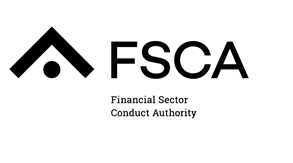 